 Parent STEM Opportunities Volunteer Sign-up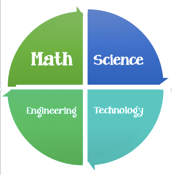 Thank you, thank you, and thank you!Parent(s) Name:  __________________________________Email:  ___________________________________________Student’s Name:  __________________________________Teachers Name:  __________________________________I am currently or have previously worked in (circle) A       Science      Math       Engineering        Math        field.Please list your job title and explain a little about what you do.__________________________________________________________________________________________________________________________________________________________________________________________I would be happy to: (Check all that apply)                Talk to students in my child’s classroom about what I do.                Talk to students in any classroom about what I do.Help in my student’s classroom.	Help in any classroom.		